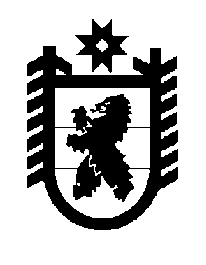 Российская Федерация Республика Карелия    ПРАВИТЕЛЬСТВО РЕСПУБЛИКИ КАРЕЛИЯРАСПОРЯЖЕНИЕ                                от  19 августа 2014 года № 512р-Пг. Петрозаводск Одобрить и подписать Соглашение между Правительством Республики Карелия и обществом с ограниченной ответственностью 
«ТЭК «Логистик-Санкт-Петербург» о сотрудничестве в целях реализации проекта «Строительство птицефабрики «Карельская» по производству мяса цыплят-бройлеров» на территории Кондопожского района Республики Карелия.           ГлаваРеспублики  Карелия                                                             А.П. Худилайнен